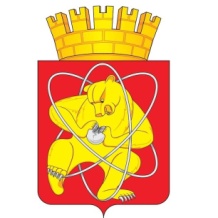 Городской округ «Закрытое административно – территориальное образование Железногорск Красноярского края»СОВЕТ ДЕПУТАТОВ ЗАТО г. ЖЕЛЕЗНОГОРСК РЕШЕНИЕ28 марта 2024                                                                                                                  39-428Рг. ЖелезногорскО внесении изменений в решение Совета депутатов ЗАТО г. Железногорск             от 26.10.2023 № 34-381Р «Об утверждении Прогнозного плана (программы) приватизации муниципального имущества ЗАТО Железногорск на 2024 год»В соответствии с Федеральным законом от 21.12.2001 № 178-ФЗ «О приватизации государственного и муниципального имущества», на основании статьи 28, части 4 статьи 50 Устава ЗАТО Железногорск, решения городского Совета ЗАТО Железногорск от 29.06.2006 № 14-72Р «Об утверждении Положения о порядке и условиях приватизации муниципального имущества на территории ЗАТО Железногорск Красноярского края», Совет депутатов  ЗАТО  г. ЖелезногорскРЕШИЛ:Внести следующие изменения в приложение к решению Совета депутатов ЗАТО г. Железногорск  от 26.10.2023 № 34-381Р «Об утверждении Прогнозного плана (программы) приватизации муниципального имущества ЗАТО Железногорск на 2024 год»:Пункт 2.2 изложить в следующей редакции:       « 2.2  Перечень иного имущества, планируемого к приватизации в 2024 году:».Пункт 3 изложить в следующей редакции:         «3. Прогноз объемов поступления в бюджет доходов от приватизации муниципального имущества, в результате исполнения плана приватизации на 2024 год, определен методом прямого счета и составляет 6 485,0 тыс.руб.Прогноз доходов от продажи муниципального имущества корректируется по итогам продаж объектов.».         2. Контроль над исполнением настоящего решения возложить на председателя постоянной комиссии Совета депутатов ЗАТО г. Железногорск по вопросам экономики, собственности и ЖКХ С.О. Ташева.3. Настоящее решение вступает в силу после его официального опубликования.Исполняющий обязанности			       Исполняющий обязанности№ п/пНаименование, тип объекта недвижимостиНазначениеКадастровый номерМестонахождение1.Нежилое помещениеНежилое24:58:0303016:5609Российская Федерация, Красноярский край, ЗАТО Железногорск, г. Железно-горск, ул. Советской  Армии, д. 30, пом. 15/12.Нежилое помещениеНежилое24:58:0303016:5614Российская Федерация, Красноярский край, ЗАТО Железногорск, г. Железно-горск,ул. Советской Армии,              д. 30, пом. 15/63.Нежилое помещениеНежилое24:58:0303016:5616Российская Федерация, Красноярский край, ЗАТО Железногорск, г. Железно-горск, ул. Советской  Армии, д. 30, пом. 15/84.Нежилое помещениеНежилое24:58:0801003:371Российская Федерация, Красноярский край, ЗАТО Железногорск, п.Подгорный, ул. Кировская, 9, пом. 25.Нежилое помещениеНежилое24:58:0801003:372Российская Федерация, Красноярский край,  ЗАТО Железногорск, п.Подгорный, ул. Кировская, 9, пом. 4 6.Нежилое помещениеНежилое24:58:0303013:102Российская Федерация, Красноярский край, ЗАТО Железногорск, г. Железно-горск, ул.Чапаева, д. 7, пом. 417.Нежилое помещениеНежилое24:58:0000000:37322Российская Федерация, Красноярский край, ЗАТО Железногорск, г. Железно-горск, ул. Свердлова, д. 53, пом. 568.Нежилое помещениеНежилое24:58:0000000:34496Российская Федерация, Красноярский край, ЗАТО Железногорск, г. Железно-горск, ул. Григорьева, д. 6, пом. 659.Объект незавершенного строительстваНежилое24:58:0318001:2752Российская Федерация, Красноярский край, городской округ ЗАТО город Железногорск, город  Железногорск, ГК № 78, бокс 9А, гараж № 38Председателя Совета депутатов ЗАТО г. Железногорск                            Г.В. ДвирныйГлавы ЗАТО г. Железногорск                     Р.И. Вычужанин